Visit the CESC Website through the link https://cescmysore.karnataka.gov.in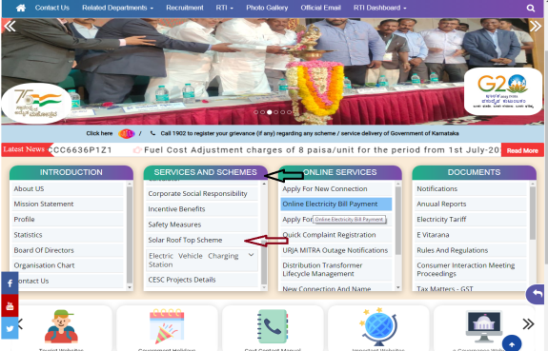 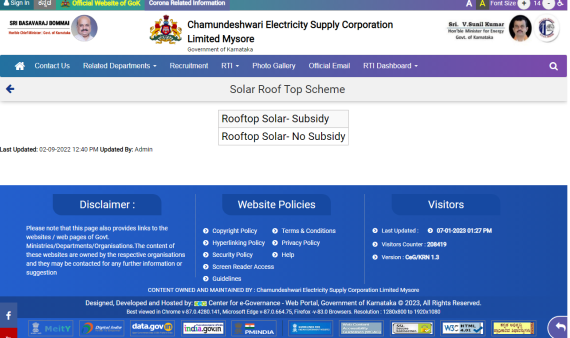 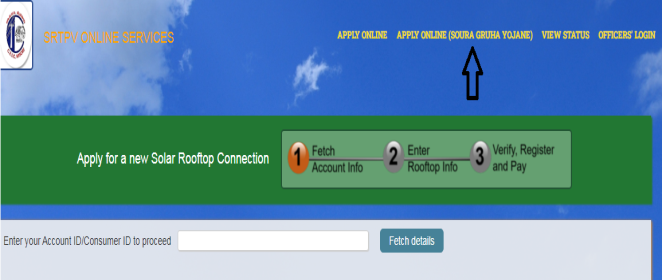 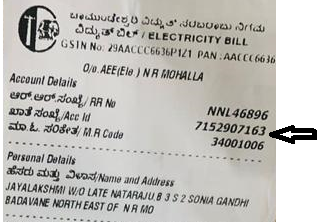 Details required for registrationLatest Electricity BillAadhar copyPan CardPhoto Lattitude & Longitude detailsMobile numberEmail IDAcknowledgement will be received through SMS and Mail.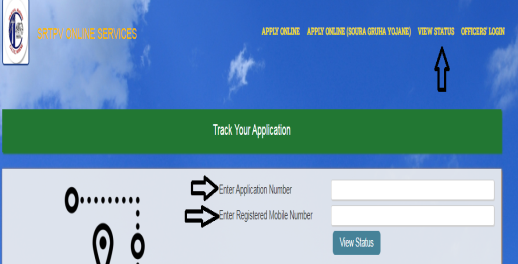 